KINDERGARTEN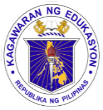 DAILY LESSON LOGSCHOOL:TEACHING DATES: KINDERGARTENDAILY LESSON LOGTEACHER:WEEK NO. 11KINDERGARTENDAILY LESSON LOGCONTENT FOCUS: Ako ay may damdamin. QUARTER: SECONDBLOCKS OF TIMEIndicate the following:Learning Area (LA)Content Standards (CS)Performance Standards (PS)Learning Competency Code (LCC)MONDAYTUESDAYWEDNESDAYTHURSDAYFRIDAYARRIVAL TIMELA: LL(Language, Literacy and Communication)Daily Routine:National AnthemOpening PrayerExerciseKamustahanAttendance BalitaanDaily Routine:National AnthemOpening PrayerExerciseKamustahanAttendance BalitaanDaily Routine:National AnthemOpening PrayerExerciseKamustahanAttendance BalitaanDaily Routine:National AnthemOpening PrayerExerciseKamustahanAttendance BalitaanDaily Routine:National AnthemOpening PrayerExerciseKamustahanAttendance BalitaanARRIVAL TIMECS:  The child demonstrates an understanding of:kahalagahan ng pagkakaroon ng masiglang pangangatawankanyang kapaligiran at naiiugnay dito ang angkop na paggalaw ng katawanincreasing his/her conversation skillspaggalangDaily Routine:National AnthemOpening PrayerExerciseKamustahanAttendance BalitaanDaily Routine:National AnthemOpening PrayerExerciseKamustahanAttendance BalitaanDaily Routine:National AnthemOpening PrayerExerciseKamustahanAttendance BalitaanDaily Routine:National AnthemOpening PrayerExerciseKamustahanAttendance BalitaanDaily Routine:National AnthemOpening PrayerExerciseKamustahanAttendance BalitaanARRIVAL TIMEPS: The child shall be able to:sapat na lakas na magagamit sas pagsali sa mga pang-araw-araw na gawainmaayos na galaw at koordinasyon ng mga bahagi ng katawanconfidently speaks and expresses his/her feelings and ideas in words that makes senseDaily Routine:National AnthemOpening PrayerExerciseKamustahanAttendance BalitaanDaily Routine:National AnthemOpening PrayerExerciseKamustahanAttendance BalitaanDaily Routine:National AnthemOpening PrayerExerciseKamustahanAttendance BalitaanDaily Routine:National AnthemOpening PrayerExerciseKamustahanAttendance BalitaanDaily Routine:National AnthemOpening PrayerExerciseKamustahanAttendance BalitaanARRIVAL TIMELCC:  KPKPF-Ia-2, KPKGM-Ia-1KPKGM-Ie-2, KPKGM-Ig-3  LLKVPD-Ia-13KAKPS-00-14KAKPS-OO-15Daily Routine:National AnthemOpening PrayerExerciseKamustahanAttendance BalitaanDaily Routine:National AnthemOpening PrayerExerciseKamustahanAttendance BalitaanDaily Routine:National AnthemOpening PrayerExerciseKamustahanAttendance BalitaanDaily Routine:National AnthemOpening PrayerExerciseKamustahanAttendance BalitaanDaily Routine:National AnthemOpening PrayerExerciseKamustahanAttendance BalitaanMEETING TIME 1LA:  SE) PAGPAPAUNLAD SA KAKAYAHANG SOSYO-Mensahe: Ako ay may damdamin. Kaya kong matutunang maipahayag ang aking damdamin. Kung minsan ako ay masaya. Kung minsan ako ay malungkot.Tanong: Tuwing kailan ka masaya? Tuwing kailan ka malungkot?Mensahe: Kung minsan ako ay natatakot. Nasasabi ko sa ibang tao kung ano ang aking kinatatakutan.Tanong: Tuwing kalian ka natatakot/nagagalit? Ano ang iyong ginagawa kapag ikaw ay natatakot/nagagalit?Mensahe: Kung minsan ako ay nagagalit. Kaya kong matutunan gumamit ng mga salitang nagpapahiwatig kung ano ang aking nararamdaman.Tanong: Ano ang iyong nasasabi kapag ikaw ay masaya/natatakot?Anu-ano ang mga bagay na gusting gusto mo o ayaw mo?Mensahe: May mga bagay na talagang gusto ko at talagang may mga bagay na hindi ko gusto.Tanong: Ano ang iyong paboritong pagkain/kulay? Anong mga bagay ang gusting gusto mong gawin?Mensahe: Kailangan kong isaalang alang din ang damdamin ng iba at hindi ang sa akin lamang.Tanong: Paano mo napapasaya ang ibang tao?MEETING TIME 1CS:  The child demonstrates an understanding of:konsepto ng pamilya, paaralan at komunidad bilang kasapi nitoMensahe: Ako ay may damdamin. Kaya kong matutunang maipahayag ang aking damdamin. Kung minsan ako ay masaya. Kung minsan ako ay malungkot.Tanong: Tuwing kailan ka masaya? Tuwing kailan ka malungkot?Mensahe: Kung minsan ako ay natatakot. Nasasabi ko sa ibang tao kung ano ang aking kinatatakutan.Tanong: Tuwing kalian ka natatakot/nagagalit? Ano ang iyong ginagawa kapag ikaw ay natatakot/nagagalit?Mensahe: Kung minsan ako ay nagagalit. Kaya kong matutunan gumamit ng mga salitang nagpapahiwatig kung ano ang aking nararamdaman.Tanong: Ano ang iyong nasasabi kapag ikaw ay masaya/natatakot?Anu-ano ang mga bagay na gusting gusto mo o ayaw mo?Mensahe: May mga bagay na talagang gusto ko at talagang may mga bagay na hindi ko gusto.Tanong: Ano ang iyong paboritong pagkain/kulay? Anong mga bagay ang gusting gusto mong gawin?Mensahe: Kailangan kong isaalang alang din ang damdamin ng iba at hindi ang sa akin lamang.Tanong: Paano mo napapasaya ang ibang tao?MEETING TIME 1PS: The child shall be able to:pagmamalaki at kasiyahang makapagkwento ng sarling karanasan bilang kabahagi ng pamilya, paaralan at komunidad.Mensahe: Ako ay may damdamin. Kaya kong matutunang maipahayag ang aking damdamin. Kung minsan ako ay masaya. Kung minsan ako ay malungkot.Tanong: Tuwing kailan ka masaya? Tuwing kailan ka malungkot?Mensahe: Kung minsan ako ay natatakot. Nasasabi ko sa ibang tao kung ano ang aking kinatatakutan.Tanong: Tuwing kalian ka natatakot/nagagalit? Ano ang iyong ginagawa kapag ikaw ay natatakot/nagagalit?Mensahe: Kung minsan ako ay nagagalit. Kaya kong matutunan gumamit ng mga salitang nagpapahiwatig kung ano ang aking nararamdaman.Tanong: Ano ang iyong nasasabi kapag ikaw ay masaya/natatakot?Anu-ano ang mga bagay na gusting gusto mo o ayaw mo?Mensahe: May mga bagay na talagang gusto ko at talagang may mga bagay na hindi ko gusto.Tanong: Ano ang iyong paboritong pagkain/kulay? Anong mga bagay ang gusting gusto mong gawin?Mensahe: Kailangan kong isaalang alang din ang damdamin ng iba at hindi ang sa akin lamang.Tanong: Paano mo napapasaya ang ibang tao?MEETING TIME 1LCC: SEKPSE-00-11         SEKEI-00-1         SEKEI-00-2         SEKPSE-IIc-1.4Mensahe: Ako ay may damdamin. Kaya kong matutunang maipahayag ang aking damdamin. Kung minsan ako ay masaya. Kung minsan ako ay malungkot.Tanong: Tuwing kailan ka masaya? Tuwing kailan ka malungkot?Mensahe: Kung minsan ako ay natatakot. Nasasabi ko sa ibang tao kung ano ang aking kinatatakutan.Tanong: Tuwing kalian ka natatakot/nagagalit? Ano ang iyong ginagawa kapag ikaw ay natatakot/nagagalit?Mensahe: Kung minsan ako ay nagagalit. Kaya kong matutunan gumamit ng mga salitang nagpapahiwatig kung ano ang aking nararamdaman.Tanong: Ano ang iyong nasasabi kapag ikaw ay masaya/natatakot?Anu-ano ang mga bagay na gusting gusto mo o ayaw mo?Mensahe: May mga bagay na talagang gusto ko at talagang may mga bagay na hindi ko gusto.Tanong: Ano ang iyong paboritong pagkain/kulay? Anong mga bagay ang gusting gusto mong gawin?Mensahe: Kailangan kong isaalang alang din ang damdamin ng iba at hindi ang sa akin lamang.Tanong: Paano mo napapasaya ang ibang tao?WORK PERIOD 1LA:  SE (Pagpapahayag sa kakayahang sosyo-emosyonal)S (Sining)KP (Kalusugang Pisikal at Pagpapaunlad ng Kakayahang MotorLL (Language, Literacy and Communication)M (msthematics)Pamamatnubay ng Guro:Feelings Chart: What makes us happy? What makes us sad?SEKPSE-00-11Malayang Paggawa:(Mungkahing Gawain)Poster: What makes you happy?SKMP-00-1Feelings CollageKPKFM-00-1.2KPKFM-00-1.3KPKFM-00-1.1Mini-Book: Things I likeSKMP-00-1Mobile: My Favorite ThingsLLKC-00-1Writer’s WorkshopLLKC-00-1Pamamatnubay ng Guro:Feelings Chart: What makes us afraid? What makes us angry?SEKPSE-00-11Malayang Paggawa:(Mungkahing Gawain)Poster: What makes you happy?SKMP-00-1Feelings CollageKPKFM-00-1.2KPKFM-00-1.3KPKFM-00-1.1Mini-Book: Things I likeSKMP-00-1Mobile: My Favorite ThingsLLKC-00-1Writer’s WorkshopLLKC-00-1Pamamatnubay ng Guro:Feelings CubeSEKEI-00-1-2Malayang Paggawa:(Mungkahing Gawain)Poster: What makes you happy?SKMP-00-1Feelings CollageKPKFM-00-1.2KPKFM-00-1.3KPKFM-00-1.1Mini-Book: Things I likeSKMP-00-1Mobile: My Favorite ThingsLLKC-00-1Writer’s WorkshopLLKC-00-1Pamamatnubay ng Guro: Graph: What is Your Favorite Color – Red, Blue or Yellow?MKAP-00-2Malayang Paggawa:(Mungkahing Gawain)Poster: What makes you happy?SKMP-00-1Feelings CollageKPKFM-00-1.2KPKFM-00-1.3KPKFM-00-1.1Mini-Book: Things I likeSKMP-00-1Mobile: My Favorite ThingsLLKC-00-1Writer’s WorkshopLLKC-00-1Pamamatnubay ng Guro: Me PuppetKPKFM-00-1.1-1.3Malayang Paggawa:(Mungkahing Gawain)Poster: What makes you happy?SKMP-00-1Feelings CollageKPKFM-00-1.2KPKFM-00-1.3KPKFM-00-1.1Mini-Book: Things I likeSKMP-00-1Mobile: My Favorite ThingsLLKC-00-1Writer’s WorkshopLLKC-00-1WORK PERIOD 1CS:  The child demonstrates an understanding of:damdamin at emosyon ng iba pagpapahayag g kaisipan at imahinasyon sa malikhain at malayang pamamaraanSariling kakayahang sumubok gamitin nang maayos ng kamay upang lumikha/lumimbagDifferent symbols in representing ideasOrganizing and interpreting dataPamamatnubay ng Guro:Feelings Chart: What makes us happy? What makes us sad?SEKPSE-00-11Malayang Paggawa:(Mungkahing Gawain)Poster: What makes you happy?SKMP-00-1Feelings CollageKPKFM-00-1.2KPKFM-00-1.3KPKFM-00-1.1Mini-Book: Things I likeSKMP-00-1Mobile: My Favorite ThingsLLKC-00-1Writer’s WorkshopLLKC-00-1Pamamatnubay ng Guro:Feelings Chart: What makes us afraid? What makes us angry?SEKPSE-00-11Malayang Paggawa:(Mungkahing Gawain)Poster: What makes you happy?SKMP-00-1Feelings CollageKPKFM-00-1.2KPKFM-00-1.3KPKFM-00-1.1Mini-Book: Things I likeSKMP-00-1Mobile: My Favorite ThingsLLKC-00-1Writer’s WorkshopLLKC-00-1Pamamatnubay ng Guro:Feelings CubeSEKEI-00-1-2Malayang Paggawa:(Mungkahing Gawain)Poster: What makes you happy?SKMP-00-1Feelings CollageKPKFM-00-1.2KPKFM-00-1.3KPKFM-00-1.1Mini-Book: Things I likeSKMP-00-1Mobile: My Favorite ThingsLLKC-00-1Writer’s WorkshopLLKC-00-1Pamamatnubay ng Guro: Graph: What is Your Favorite Color – Red, Blue or Yellow?MKAP-00-2Malayang Paggawa:(Mungkahing Gawain)Poster: What makes you happy?SKMP-00-1Feelings CollageKPKFM-00-1.2KPKFM-00-1.3KPKFM-00-1.1Mini-Book: Things I likeSKMP-00-1Mobile: My Favorite ThingsLLKC-00-1Writer’s WorkshopLLKC-00-1Pamamatnubay ng Guro: Me PuppetKPKFM-00-1.1-1.3Malayang Paggawa:(Mungkahing Gawain)Poster: What makes you happy?SKMP-00-1Feelings CollageKPKFM-00-1.2KPKFM-00-1.3KPKFM-00-1.1Mini-Book: Things I likeSKMP-00-1Mobile: My Favorite ThingsLLKC-00-1Writer’s WorkshopLLKC-00-1WORK PERIOD 1PS: The child shall be able to:Kakayahang maipahayag ang kaisipan, damdamin, saloobin at imahinasyon sa pamamagitan ng malikhaing pagguhit/pagpintaNakikilala ang mga panunahing emosyon (tuwa, takot, galit, at lungkot)Kakayahang gamitin ang kamay at daliriExpress simple ideas through symbolsMake sense of available informationPamamatnubay ng Guro:Feelings Chart: What makes us happy? What makes us sad?SEKPSE-00-11Malayang Paggawa:(Mungkahing Gawain)Poster: What makes you happy?SKMP-00-1Feelings CollageKPKFM-00-1.2KPKFM-00-1.3KPKFM-00-1.1Mini-Book: Things I likeSKMP-00-1Mobile: My Favorite ThingsLLKC-00-1Writer’s WorkshopLLKC-00-1Pamamatnubay ng Guro:Feelings Chart: What makes us afraid? What makes us angry?SEKPSE-00-11Malayang Paggawa:(Mungkahing Gawain)Poster: What makes you happy?SKMP-00-1Feelings CollageKPKFM-00-1.2KPKFM-00-1.3KPKFM-00-1.1Mini-Book: Things I likeSKMP-00-1Mobile: My Favorite ThingsLLKC-00-1Writer’s WorkshopLLKC-00-1Pamamatnubay ng Guro:Feelings CubeSEKEI-00-1-2Malayang Paggawa:(Mungkahing Gawain)Poster: What makes you happy?SKMP-00-1Feelings CollageKPKFM-00-1.2KPKFM-00-1.3KPKFM-00-1.1Mini-Book: Things I likeSKMP-00-1Mobile: My Favorite ThingsLLKC-00-1Writer’s WorkshopLLKC-00-1Pamamatnubay ng Guro: Graph: What is Your Favorite Color – Red, Blue or Yellow?MKAP-00-2Malayang Paggawa:(Mungkahing Gawain)Poster: What makes you happy?SKMP-00-1Feelings CollageKPKFM-00-1.2KPKFM-00-1.3KPKFM-00-1.1Mini-Book: Things I likeSKMP-00-1Mobile: My Favorite ThingsLLKC-00-1Writer’s WorkshopLLKC-00-1Pamamatnubay ng Guro: Me PuppetKPKFM-00-1.1-1.3Malayang Paggawa:(Mungkahing Gawain)Poster: What makes you happy?SKMP-00-1Feelings CollageKPKFM-00-1.2KPKFM-00-1.3KPKFM-00-1.1Mini-Book: Things I likeSKMP-00-1Mobile: My Favorite ThingsLLKC-00-1Writer’s WorkshopLLKC-00-1WORK PERIOD 1LCC:  SEKPSE-00-11SEKEI-00-1-2SKMP-00-1KPKFM-00-1.1-1.3LLKC-00-1MKAP-00-2Pamamatnubay ng Guro:Feelings Chart: What makes us happy? What makes us sad?SEKPSE-00-11Malayang Paggawa:(Mungkahing Gawain)Poster: What makes you happy?SKMP-00-1Feelings CollageKPKFM-00-1.2KPKFM-00-1.3KPKFM-00-1.1Mini-Book: Things I likeSKMP-00-1Mobile: My Favorite ThingsLLKC-00-1Writer’s WorkshopLLKC-00-1Pamamatnubay ng Guro:Feelings Chart: What makes us afraid? What makes us angry?SEKPSE-00-11Malayang Paggawa:(Mungkahing Gawain)Poster: What makes you happy?SKMP-00-1Feelings CollageKPKFM-00-1.2KPKFM-00-1.3KPKFM-00-1.1Mini-Book: Things I likeSKMP-00-1Mobile: My Favorite ThingsLLKC-00-1Writer’s WorkshopLLKC-00-1Pamamatnubay ng Guro:Feelings CubeSEKEI-00-1-2Malayang Paggawa:(Mungkahing Gawain)Poster: What makes you happy?SKMP-00-1Feelings CollageKPKFM-00-1.2KPKFM-00-1.3KPKFM-00-1.1Mini-Book: Things I likeSKMP-00-1Mobile: My Favorite ThingsLLKC-00-1Writer’s WorkshopLLKC-00-1Pamamatnubay ng Guro: Graph: What is Your Favorite Color – Red, Blue or Yellow?MKAP-00-2Malayang Paggawa:(Mungkahing Gawain)Poster: What makes you happy?SKMP-00-1Feelings CollageKPKFM-00-1.2KPKFM-00-1.3KPKFM-00-1.1Mini-Book: Things I likeSKMP-00-1Mobile: My Favorite ThingsLLKC-00-1Writer’s WorkshopLLKC-00-1Pamamatnubay ng Guro: Me PuppetKPKFM-00-1.1-1.3Malayang Paggawa:(Mungkahing Gawain)Poster: What makes you happy?SKMP-00-1Feelings CollageKPKFM-00-1.2KPKFM-00-1.3KPKFM-00-1.1Mini-Book: Things I likeSKMP-00-1Mobile: My Favorite ThingsLLKC-00-1Writer’s WorkshopLLKC-00-1MEETING TIME 2LA:  SE (Pagpapaunlad sa Kakayahang Sosyo-Emosyonal)LL (Language, Literacy and Communication)Magpakwento sa ilang mga bata kung kailan sila malungkot at masaya.SEKPSE-00-11SEKEI-00-1SEKEI-00-2Spot the Letter MmLLKAK-Ih-3-7Magisip ng mga salita na nagsisimula sa /m/LLKAK-Ic-2Letter Mosaic: AaLLKAK-Ih-3-7Let’s Write AaLLKAK-Ih-3-7LLKH-00-3-4MEETING TIME 2CS:  The child demonstrates an understanding of:Sariling ugali at damdaminDamdamin at emosyon ng ibaLetter representation of sounds – tat letters as symbols have names and distinct soundsMagpakwento sa ilang mga bata kung kailan sila malungkot at masaya.SEKPSE-00-11SEKEI-00-1SEKEI-00-2Spot the Letter MmLLKAK-Ih-3-7Magisip ng mga salita na nagsisimula sa /m/LLKAK-Ic-2Letter Mosaic: AaLLKAK-Ih-3-7Let’s Write AaLLKAK-Ih-3-7LLKH-00-3-4MEETING TIME 2PS: The child shall be able to:kakayahang kontrolin ang sariling damdamin at pag-uugali, gumawa ng desisyon at magtagumpay sa kanyang mga gawainKakayahang unawain at tanggapin ang emosyon at damdamin ng ibaIdentify the letter names and soundsMagpakwento sa ilang mga bata kung kailan sila malungkot at masaya.SEKPSE-00-11SEKEI-00-1SEKEI-00-2Spot the Letter MmLLKAK-Ih-3-7Magisip ng mga salita na nagsisimula sa /m/LLKAK-Ic-2Letter Mosaic: AaLLKAK-Ih-3-7Let’s Write AaLLKAK-Ih-3-7LLKH-00-3-4MEETING TIME 2LCC:  SEKPSE-00-11         SEKEI-00-1         SEKEI-00-2        LLKAK-Ih-3-7         LLKH-00-3-4         LLKAK-Ic-2Magpakwento sa ilang mga bata kung kailan sila malungkot at masaya.SEKPSE-00-11SEKEI-00-1SEKEI-00-2Spot the Letter MmLLKAK-Ih-3-7Magisip ng mga salita na nagsisimula sa /m/LLKAK-Ic-2Letter Mosaic: AaLLKAK-Ih-3-7Let’s Write AaLLKAK-Ih-3-7LLKH-00-3-4SUPERVISED RECESSLA: PKK Pangangalaga sa Sariling Kalusugan at KaligtasanSNACK TIMESNACK TIMESNACK TIMESNACK TIMESNACK TIMESUPERVISED RECESSCS: Ang bata ay nagkakaroon ng pag-unawa sa:kakayahang pangalagaan ang sariling kalusugan at kaligtasanSNACK TIMESNACK TIMESNACK TIMESNACK TIMESNACK TIMESUPERVISED RECESSPS: Ang bata ay nagpapamalas ng:pagsasagawa ng mga pangunahing kasanayan ukol sa pansariling kalinisan sa pang-araw-araw na pamumuhay at pangangalaga para sa sariling kaligtasanSNACK TIMESNACK TIMESNACK TIMESNACK TIMESNACK TIMESUPERVISED RECESSLCC: KPKPKK-Ih-1SNACK TIMESNACK TIMESNACK TIMESNACK TIMESNACK TIMENAP TIMENAP TIMENAP TIMENAP TIMENAP TIMENAP TIMENAP TIMESTORYLA: BPA (Book and Print Awareness)ATR (Attitude Towards Reading) Story: Ducky is A DogStory: Bruhahaha… Bruhihihi…Story: Si Dindo PundidoStory: Si Kas Ang BArumbadong BusStory: PaalamSTORYCS: The child demonstrates an understanding of:book familiarity, awareness that there is a story to read with a beginning and an en, written by author(s), and illustrated by someoneimportance that books can be used to entertain self and to learn new thingsStory: Ducky is A DogStory: Bruhahaha… Bruhihihi…Story: Si Dindo PundidoStory: Si Kas Ang BArumbadong BusStory: PaalamSTORYPS: The child shall be able to:use book – handle and turn the pages; take care of books; enjoy listening to stories repeatedly and may play pretend-reading and associates him/herself with the story demonstrate positive attitude toward reading by himself/herself and with othersStory: Ducky is A DogStory: Bruhahaha… Bruhihihi…Story: Si Dindo PundidoStory: Si Kas Ang BArumbadong BusStory: PaalamSTORYLCC: LLKBPA-00-2 to 8LLKBPA-00-9Story: Ducky is A DogStory: Bruhahaha… Bruhihihi…Story: Si Dindo PundidoStory: Si Kas Ang BArumbadong BusStory: PaalamWORK PERIOD 2LA: M (Mathematics)KP (Kalusugang Pisikal a Pagpapaunlad ng Kakayahang Motor)Pamamatnubay ng Guro:Number Stations (quantities of 4)MKSC-00-23Malayang Paggawa:(Mungkahing Gawain)Number Concentration (0-4)MKC-00-2Cover AllMKC-00-2Writing Papers (0-4)MKC-00-2Number Books (0-4)MKC-00-3Playdough Numerals (0-4)KPKFM-00-1.5Pamamatnubay ng Guro:Who Has More? (quantities of 4)MKC-00-8Malayang Paggawa:(Mungkahing Gawain)Number Concentration (0-4)MKC-00-2Cover AllMKC-00-2Writing Papers (0-4)MKC-00-2Number Books (0-4)MKC-00-3Playdough Numerals (0-4)KPKFM-00-1.5Pamamatnubay ng Guro:Who Has More? (quantities of 4)MKC-00-8Malayang Paggawa:(Mungkahing Gawain)Number Concentration (0-4)MKC-00-2Cover AllMKC-00-2Writing Papers (0-4)MKC-00-2Number Books (0-4)MKC-00-3Playdough Numerals (0-4)KPKFM-00-1.5Pamamatnubay ng Guro:Hand Game (quantities of 4)MKAT-00-3MKAT-00-8Malayang Paggawa:(Mungkahing Gawain)Number Concentration (0-4)MKC-00-2Cover AllMKC-00-2Writing Papers (0-4)MKC-00-2Number Books (0-4)MKC-00-3Playdough Numerals (0-4)KPKFM-00-1.5Pamamatnubay ng Guro:Hand Game (quantities of 4)MKAT-00-3MKAT-00-8Malayang Paggawa:(Mungkahing Gawain)Number Concentration (0-4)MKC-00-2Cover AllMKC-00-2Writing Papers (0-4)MKC-00-2Number Books (0-4)MKC-00-3Playdough Numerals (0-4)KPKFM-00-1.5WORK PERIOD 2CS: The child demonstrates an understanding of:Objects in the environment have properties or attributes (e.g., color, size, shapes, and functions) and that objects can be manipulated based on these properties and attributesThe sense of quantity and numeral relations, that addition results in increase and subtraction results in decreaseSariling kakayahang sumubok gamitin nang maayos ang kamay upang lumikha/lumimbagPamamatnubay ng Guro:Number Stations (quantities of 4)MKSC-00-23Malayang Paggawa:(Mungkahing Gawain)Number Concentration (0-4)MKC-00-2Cover AllMKC-00-2Writing Papers (0-4)MKC-00-2Number Books (0-4)MKC-00-3Playdough Numerals (0-4)KPKFM-00-1.5Pamamatnubay ng Guro:Who Has More? (quantities of 4)MKC-00-8Malayang Paggawa:(Mungkahing Gawain)Number Concentration (0-4)MKC-00-2Cover AllMKC-00-2Writing Papers (0-4)MKC-00-2Number Books (0-4)MKC-00-3Playdough Numerals (0-4)KPKFM-00-1.5Pamamatnubay ng Guro:Who Has More? (quantities of 4)MKC-00-8Malayang Paggawa:(Mungkahing Gawain)Number Concentration (0-4)MKC-00-2Cover AllMKC-00-2Writing Papers (0-4)MKC-00-2Number Books (0-4)MKC-00-3Playdough Numerals (0-4)KPKFM-00-1.5Pamamatnubay ng Guro:Hand Game (quantities of 4)MKAT-00-3MKAT-00-8Malayang Paggawa:(Mungkahing Gawain)Number Concentration (0-4)MKC-00-2Cover AllMKC-00-2Writing Papers (0-4)MKC-00-2Number Books (0-4)MKC-00-3Playdough Numerals (0-4)KPKFM-00-1.5Pamamatnubay ng Guro:Hand Game (quantities of 4)MKAT-00-3MKAT-00-8Malayang Paggawa:(Mungkahing Gawain)Number Concentration (0-4)MKC-00-2Cover AllMKC-00-2Writing Papers (0-4)MKC-00-2Number Books (0-4)MKC-00-3Playdough Numerals (0-4)KPKFM-00-1.5WORK PERIOD 2PS: The child shall be able to:Manipulate objects based on properties or attributesPerform simple addition and subtraction of up to 10 objects or pictures/drawingsKakayahang gamitin ang kamay at daliriPamamatnubay ng Guro:Number Stations (quantities of 4)MKSC-00-23Malayang Paggawa:(Mungkahing Gawain)Number Concentration (0-4)MKC-00-2Cover AllMKC-00-2Writing Papers (0-4)MKC-00-2Number Books (0-4)MKC-00-3Playdough Numerals (0-4)KPKFM-00-1.5Pamamatnubay ng Guro:Who Has More? (quantities of 4)MKC-00-8Malayang Paggawa:(Mungkahing Gawain)Number Concentration (0-4)MKC-00-2Cover AllMKC-00-2Writing Papers (0-4)MKC-00-2Number Books (0-4)MKC-00-3Playdough Numerals (0-4)KPKFM-00-1.5Pamamatnubay ng Guro:Who Has More? (quantities of 4)MKC-00-8Malayang Paggawa:(Mungkahing Gawain)Number Concentration (0-4)MKC-00-2Cover AllMKC-00-2Writing Papers (0-4)MKC-00-2Number Books (0-4)MKC-00-3Playdough Numerals (0-4)KPKFM-00-1.5Pamamatnubay ng Guro:Hand Game (quantities of 4)MKAT-00-3MKAT-00-8Malayang Paggawa:(Mungkahing Gawain)Number Concentration (0-4)MKC-00-2Cover AllMKC-00-2Writing Papers (0-4)MKC-00-2Number Books (0-4)MKC-00-3Playdough Numerals (0-4)KPKFM-00-1.5Pamamatnubay ng Guro:Hand Game (quantities of 4)MKAT-00-3MKAT-00-8Malayang Paggawa:(Mungkahing Gawain)Number Concentration (0-4)MKC-00-2Cover AllMKC-00-2Writing Papers (0-4)MKC-00-2Number Books (0-4)MKC-00-3Playdough Numerals (0-4)KPKFM-00-1.5WORK PERIOD 2LCC: MKSC-00-23MKC-00-8MKAT-00-3MKAT-00-8KPKFM-00-1.5MKC-00-2-3Pamamatnubay ng Guro:Number Stations (quantities of 4)MKSC-00-23Malayang Paggawa:(Mungkahing Gawain)Number Concentration (0-4)MKC-00-2Cover AllMKC-00-2Writing Papers (0-4)MKC-00-2Number Books (0-4)MKC-00-3Playdough Numerals (0-4)KPKFM-00-1.5Pamamatnubay ng Guro:Who Has More? (quantities of 4)MKC-00-8Malayang Paggawa:(Mungkahing Gawain)Number Concentration (0-4)MKC-00-2Cover AllMKC-00-2Writing Papers (0-4)MKC-00-2Number Books (0-4)MKC-00-3Playdough Numerals (0-4)KPKFM-00-1.5Pamamatnubay ng Guro:Who Has More? (quantities of 4)MKC-00-8Malayang Paggawa:(Mungkahing Gawain)Number Concentration (0-4)MKC-00-2Cover AllMKC-00-2Writing Papers (0-4)MKC-00-2Number Books (0-4)MKC-00-3Playdough Numerals (0-4)KPKFM-00-1.5Pamamatnubay ng Guro:Hand Game (quantities of 4)MKAT-00-3MKAT-00-8Malayang Paggawa:(Mungkahing Gawain)Number Concentration (0-4)MKC-00-2Cover AllMKC-00-2Writing Papers (0-4)MKC-00-2Number Books (0-4)MKC-00-3Playdough Numerals (0-4)KPKFM-00-1.5Pamamatnubay ng Guro:Hand Game (quantities of 4)MKAT-00-3MKAT-00-8Malayang Paggawa:(Mungkahing Gawain)Number Concentration (0-4)MKC-00-2Cover AllMKC-00-2Writing Papers (0-4)MKC-00-2Number Books (0-4)MKC-00-3Playdough Numerals (0-4)KPKFM-00-1.5INDOOR/OUTDOORLA: KP (Kalusugang Pisikal at Pagpapaunlad ng Kakayahang Motor)People Counting GamesKPKPF-Ia-2Feelings HopscotchKPKPF-Ia-2People Counting GamesKPKPF-Ia-2The Boat is SinkingKPKPF-Ia-2Everybody Do ThisKPKPF-Ia-2INDOOR/OUTDOORCS: Ang bata ay nagkakaroon ng pag-unawa sa:Kahalagahan ng pagkakaroon ng masiglang pangangatawanPeople Counting GamesKPKPF-Ia-2Feelings HopscotchKPKPF-Ia-2People Counting GamesKPKPF-Ia-2The Boat is SinkingKPKPF-Ia-2Everybody Do ThisKPKPF-Ia-2INDOOR/OUTDOORPS: Ang bata ay nagpapamalas ng:Sapat na lakas na magagamit sa pagsali sa mga pang-araw-araw na gawainPeople Counting GamesKPKPF-Ia-2Feelings HopscotchKPKPF-Ia-2People Counting GamesKPKPF-Ia-2The Boat is SinkingKPKPF-Ia-2Everybody Do ThisKPKPF-Ia-2INDOOR/OUTDOORLCC: KPKPF-Ia-2People Counting GamesKPKPF-Ia-2Feelings HopscotchKPKPF-Ia-2People Counting GamesKPKPF-Ia-2The Boat is SinkingKPKPF-Ia-2Everybody Do ThisKPKPF-Ia-2MEETING TIME 3DISMISSAL ROUTINEDISMISSAL ROUTINEDISMISSAL ROUTINEDISMISSAL ROUTINEDISMISSAL ROUTINEDISMISSAL ROUTINEREMARKSREMARKSREFLECTIONReflect on your teaching and assess yourself as a teacher. Think about your students’ progress this week. What works? What else needs to be done to help the students learn? Identify what help your instructional supervisors can provide for you so when you meet them, you can ask them relevant questions.No. of learners who earned 80% in the evaluation.No. of learners who require additional activities for remediation.Did the remedial lessons work? No. of learners who have caught up with the lesson.No. of learners who continue to require remediationWhich of my teaching strategies worked well? Why did these work?What difficulties dis I encounter which my principal or supervisor can help me solve?What innovation or localized materials did I use/discover which I wish to share with other teachers?